Министерство образования и науки Российской Федерации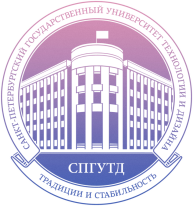 федеральное государственное бюджетное образовательное учреждение высшего профессионального образования «Санкт-Петербургский государственный университет технологии и дизайна» ПРОГРАММА ПРОВЕДЕНИЯ ЗАКЛЮЧИТЕЛЬНОГО ТУРА ВСЕРОССИЙСКОЙ ОЛИМПИАДЫ ШКОЛЬНИКОВ ПО ТЕХНОЛОГИИСанкт-Петербург, 13.04.2015-19.04.20141 день (13.04.2014)2 день (14.04.2014)3 день (15.04.2014)4 день (16.04.2014)5 день (17.04.2014)6 день (18.04.2014)ВремяМероприятиеВ течение дняЗаезд, регистрация и размещение участников Олимпиады и сопровождающих их лиц8.30 – 9.00Завтрак14.00 – 15.00Обед16.00Отъезд из гостиницы в университет17.00 – 18.30Торжественная церемония открытия Олимпиады18.30 – 20:00Ужин19.00 – 20. 30(по согласованию)Совещание сопровождающих лиц с представителями оргкомитета и председателем жюри 20.45Отъезд в гостиницу ВремяМероприятие7.30 – 8.00Завтрак8.00 – 9.00Перемещение к месту проведенияОлимпиады, подготовка к первому туру9.00 – 9.30Для комиссий:Инструктаж членов жюри (проводит председатель жюри)Для  участников  9-х классов  (Номинация «Культура дома и декоративно-прикладное искусство») ул. Садовая, д. 54 , 4 этажДля  участников  9-х классов  (Номинация «Культура дома и декоративно-прикладное искусство») ул. Садовая, д. 54 , 4 этаж10.00 – 11.3011.30-12.30Первый тур олимпиады. Тестирование.Второй тур Олимпиады. Моделирование.13.00-14.00Обед14.00 – 17.00Второй тур Олимпиады. Практика.Для  участников  10-11-х классов  (Номинация «Культура дома и декоративно-прикладное искусство») ул. Садовая, д. 54 , 4 этажДля  участников  10-11-х классов  (Номинация «Культура дома и декоративно-прикладное искусство») ул. Садовая, д. 54 , 4 этаж10.00 – 13.00Второй тур Олимпиады. Практика.13.00-14.00Обед14.00-15.30Первый тур олимпиады. Тестирование.15.30 – 17.00Второй тур Олимпиады. Моделирование.17.15-18.00Ужин18:20Отъезд в гостиницуДля  участников  9-х классов  (Номинация «Техника и технологическое творчество»)в зависимости от выбранного задания распределяются между корпусами Для  участников  9-х классов  (Номинация «Техника и технологическое творчество»)в зависимости от выбранного задания распределяются между корпусами 10.00 – 11.30Первый тур олимпиады. Тестирование.12.00 – 13.00Обед13.30- 16.30Второй тур Олимпиады. Практика.Для  участников  10-11-х классов  (Номинация «Техника и технологическое творчество»)в зависимости от выбранного задания распределяются между корпусамиДля  участников  10-11-х классов  (Номинация «Техника и технологическое творчество»)в зависимости от выбранного задания распределяются между корпусами10.00 – 13.00Второй тур Олимпиады. Практика.13.00 – 14.00Обед14.00- 15.30Первый тур олимпиады. Тестирование.15:45Отъезд в гостиницуДля сопровождающих лицДля сопровождающих лиц10.30 – 12.30Круглый стол.12.30 – 13:30Обед13:45 – 16:00Экскурсия17:15УжинВремяМероприятие8.00 – 9.00Завтрак9.00 –10.00Перемещение к месту проведенияОлимпиады (Большая Морская, д. 18), подготовка к третьему туруДля участниковДля участников10.00 – 13.00Третий тур. Защита проектов.13.30 – 14.30Обед14.30 – 17.30Третий тур. Защита проектов.17.30-18.30Ужин18.30Отъезд в гостиницуДля сопровождающих лицДля сопровождающих лиц14.00 – 15.00Обед15.00 – 18.30Экскурсии18.30 – 19.00Ужин19.00 – 22.00Свободное времяВремяМероприятие8.00 – 9.00Завтрак9.00 – 10.00Перемещение к месту проведения Олимпиады (Большая Морская, д. 18), подготовка к устному туру	Для участников	Для участников10.00 – 13.00Третий тур. Защита проектов.13.30 – 14.30Обед14.30 – 17.30Третий тур. Защита проектов.17.30-18.30Ужин18.30Отъезд в гостиницуВремяМероприятие8.00 – 9.00Завтрак9.00 – 10.00Перемещение к месту проведения Олимпиады (Большая Морская, д. 18), подготовка к устному туруДля участниковДля участников10.00 – 13.30Третий тур. Защита проектов.13.30 – 14.30Обед14.30 – 15.30Разбор заданий.15.30 – 18.00Показ работ18.00 – 19.00Подача заявлений на апелляциюРассмотрение апелляций19.30- 20.30Ужин20.45Отъезд в гостиницуВремяМероприятие8.30 – 9.00Завтрак9.00 – 10.00Свободное время10.00 – 12.00Торжественная церемония закрытияОлимпиады12-00- 24-00Отъезд участников Олимпиады